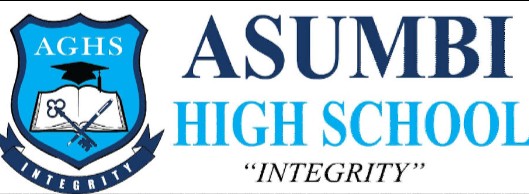                 FORM 4 ENTRANCE EXAMS 2023 HOME SCIENCE (FOOD & NUTRITION) 441/3PAPER 3 (PRACTICAL) MARKING SCHEME CANDIDATE’S NAME___________________________________  ADM.  NO________CLASS ___________AREAS OF ASSESSMENTMAXIMUMSCOREACTUALSCOREREMARKS1.PLAN:RECIPES:- Availability: Protein, carbohydrate, vitamin,  juice 						- Correct quantities (for each)			- Appropriate choice & nutritious drink.		ORDER OF WORK:- Availability						- Proper sequencing	- DovetailingLIST OF FOOD STUFFS AND EQUIPMENT:- Availability						- Adequacy						- Appropriateness	2 2           2121121142.PREPERATION AND COOKINGPreparation and cooking.    - Lunch  . Protein   . Carbohydrate   - Vegetable vitamin    - Nutritious drink    -  JuiceMethods of cooking (at least 3)Quality of resultsProteinCarbohydrateVitaminNutritious drink          2          2          2231111153.PRESENTATIONUtensilsAppropriate (cutlery and crockery)CleanlinessTable settingUse well laundered table clothCorrect table setting (for two)Correct quantities served Served without smudgesEach food served separatelyGarnishing/decoration Presence of table condiments i.e (serviettes, toothpicks)Menu cardGeneral impression/attractive11121½1½1½1½½½1134.GENERALLYHygienePersonal Food KitchenEconomy of resourcesWaterFoodFuelCleaning materialsClearing upDuring workAfter work111½½½½128TOTAL MARKS50  2= 25